附件3“白云区钟落潭发布”二维码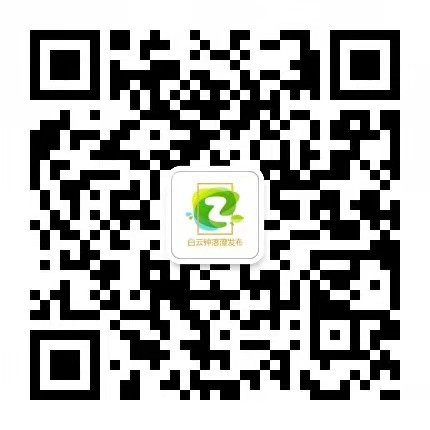 